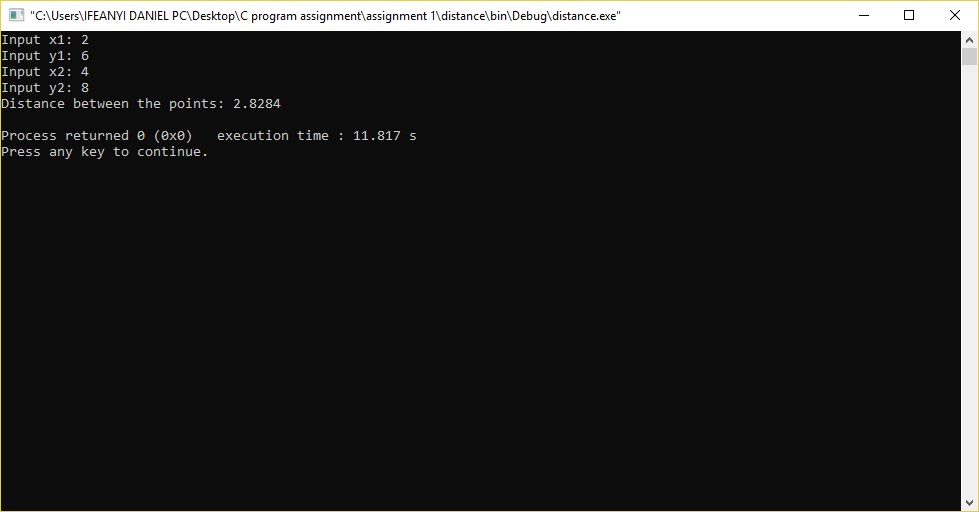 Output: 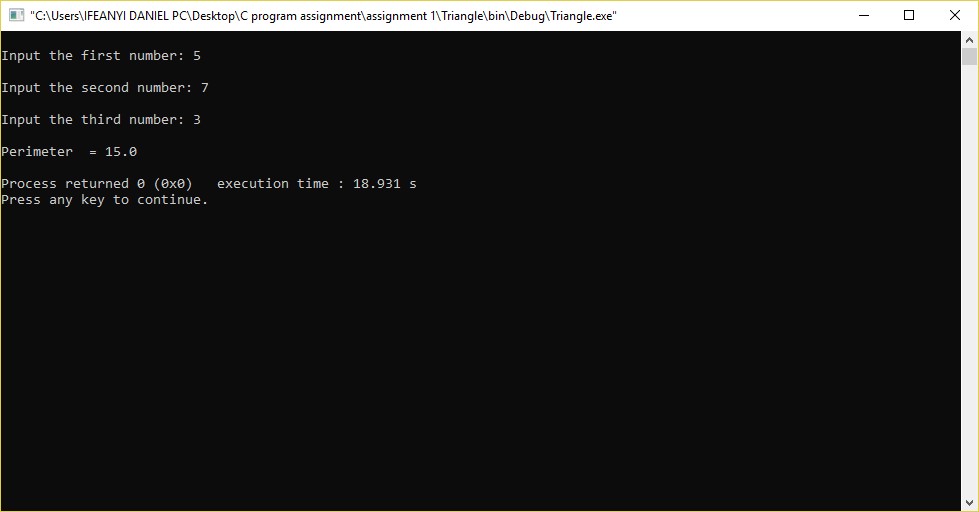 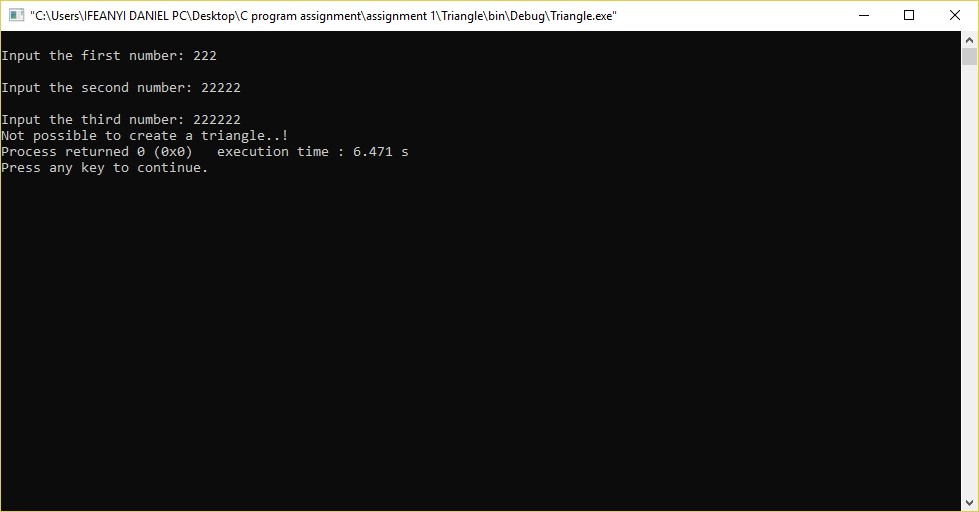 Output:  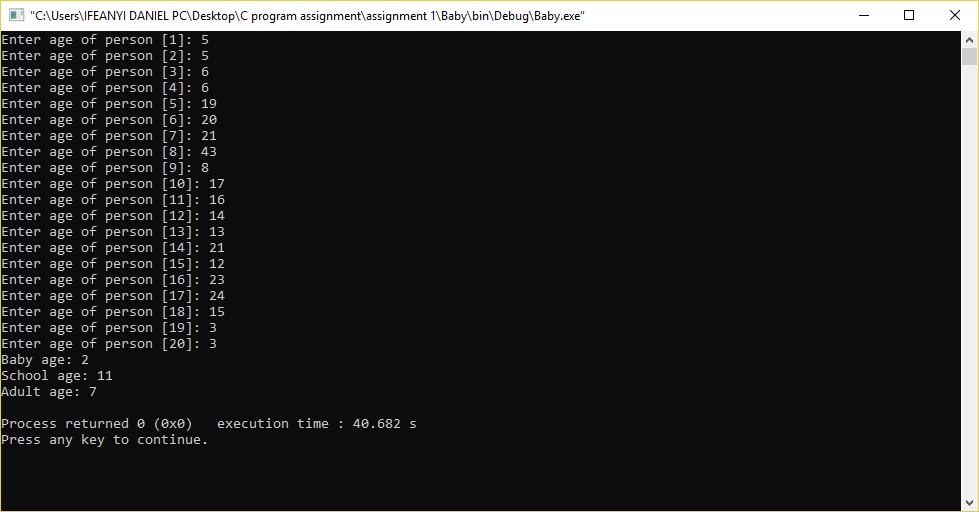 Output:  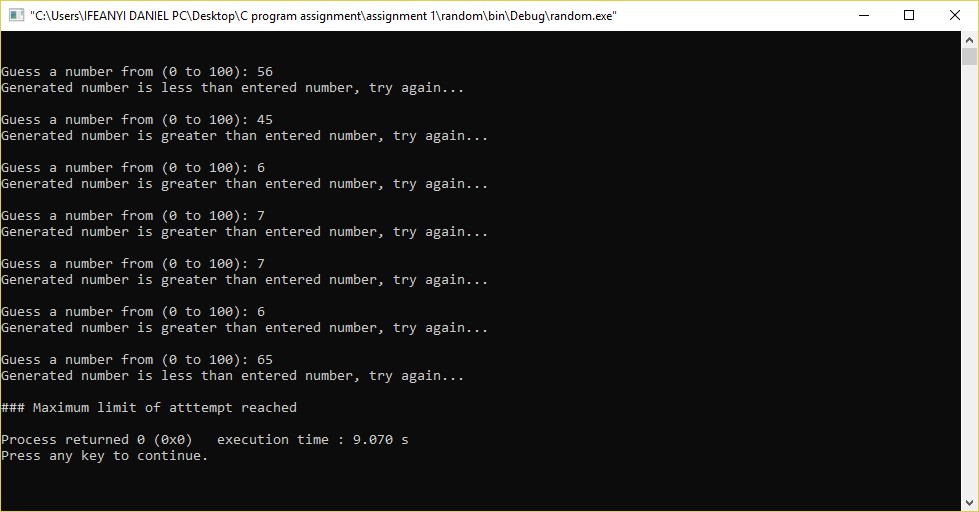 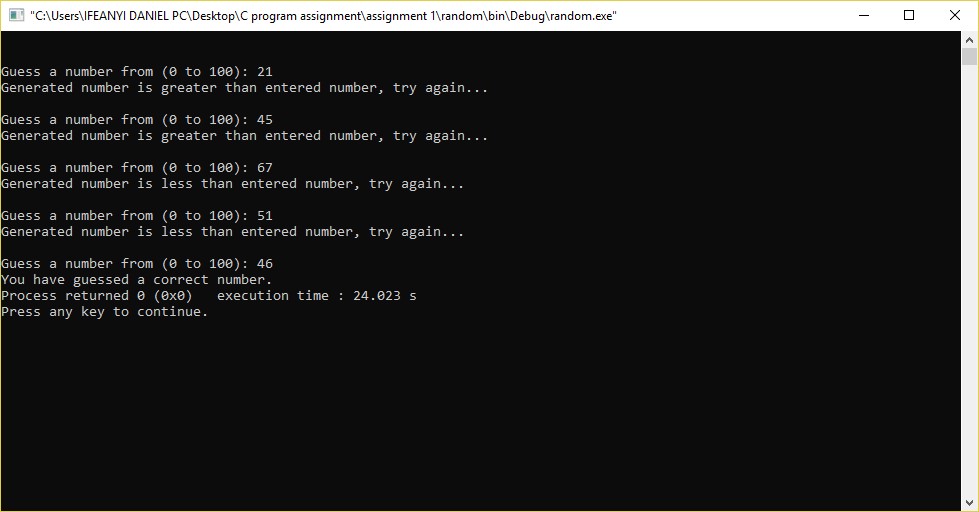 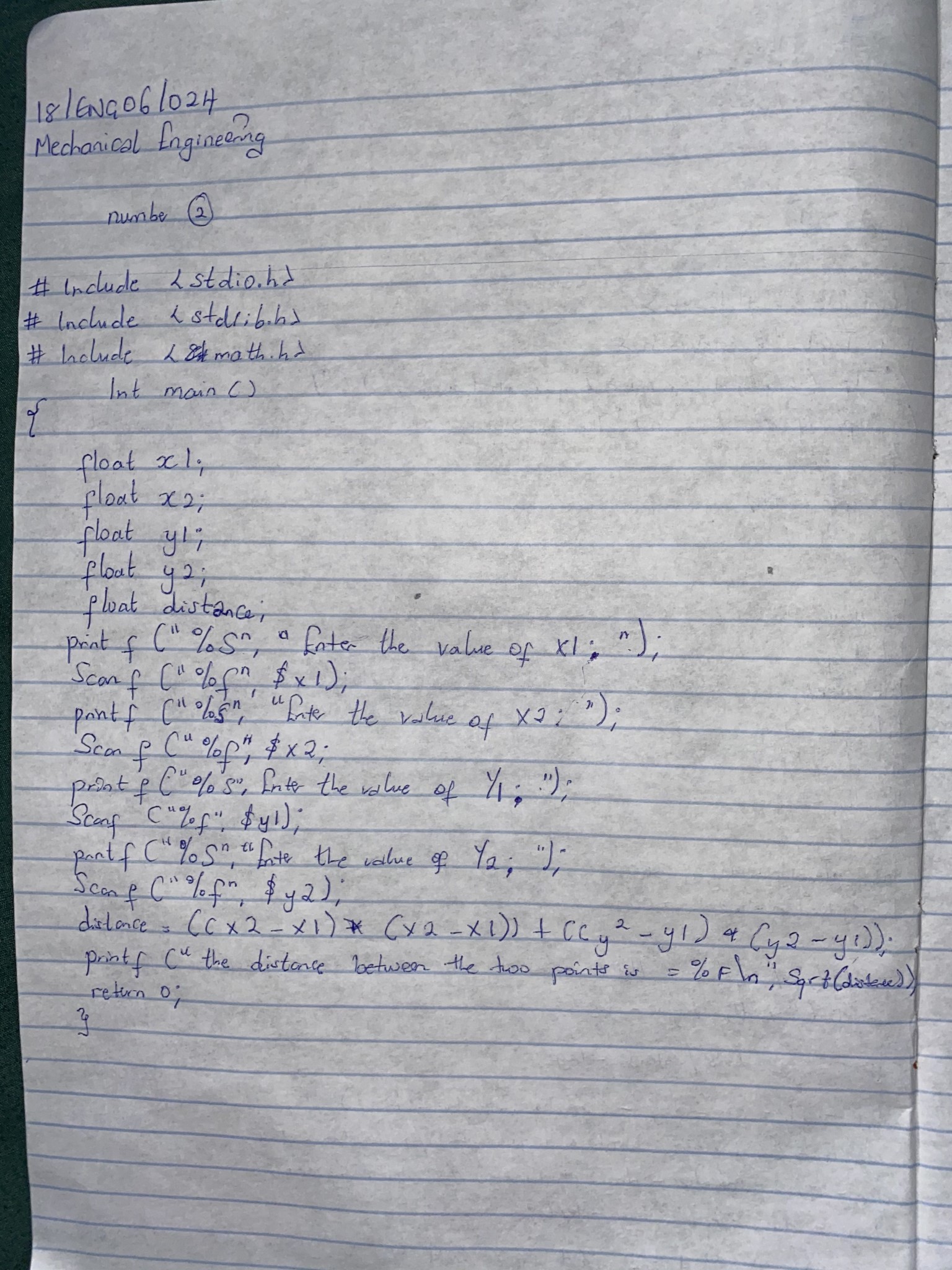 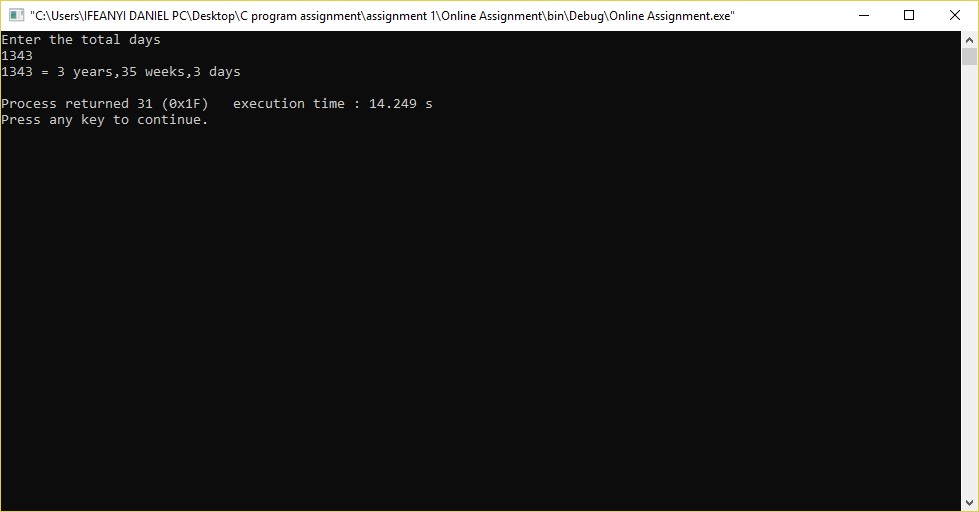 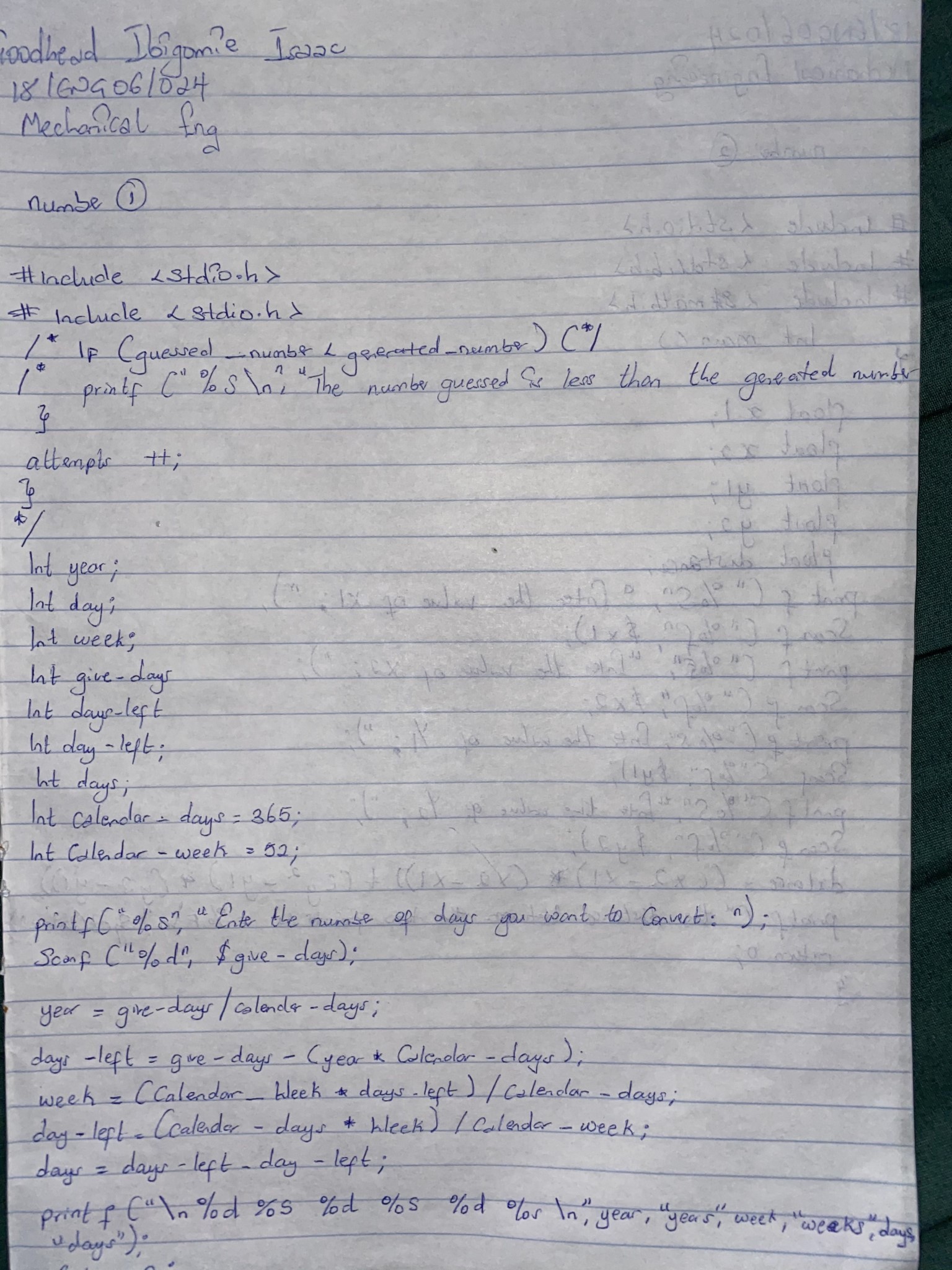 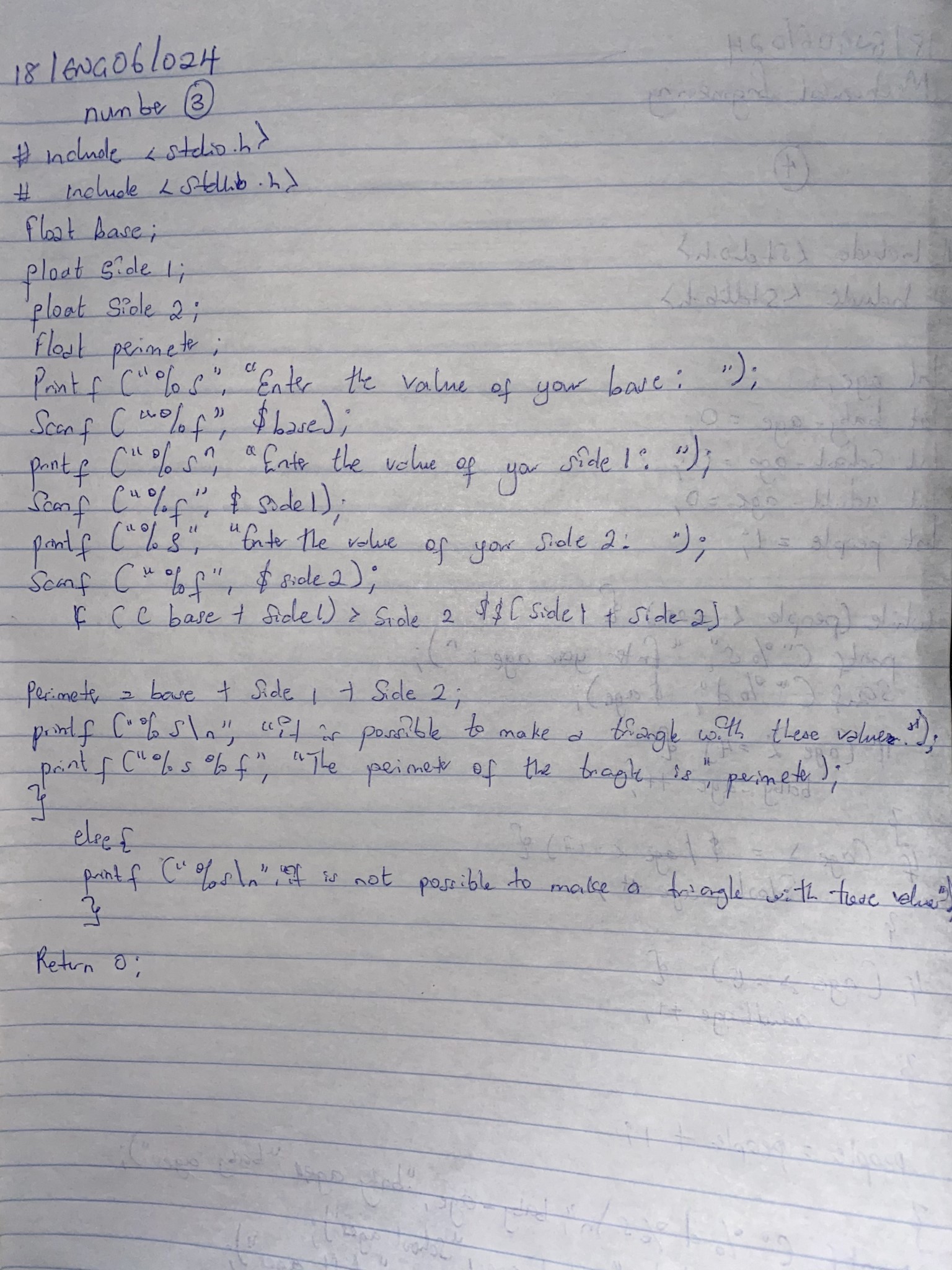 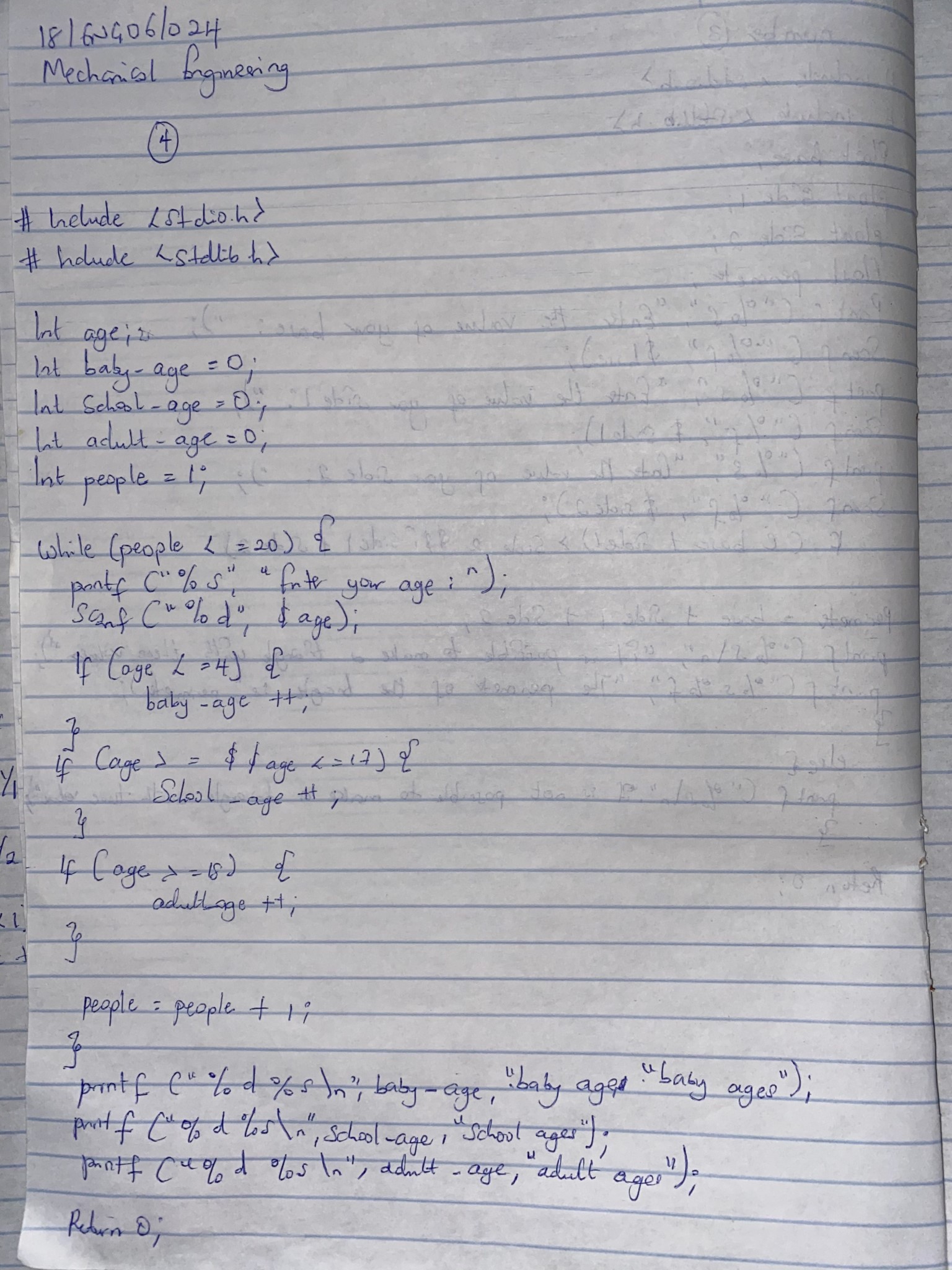 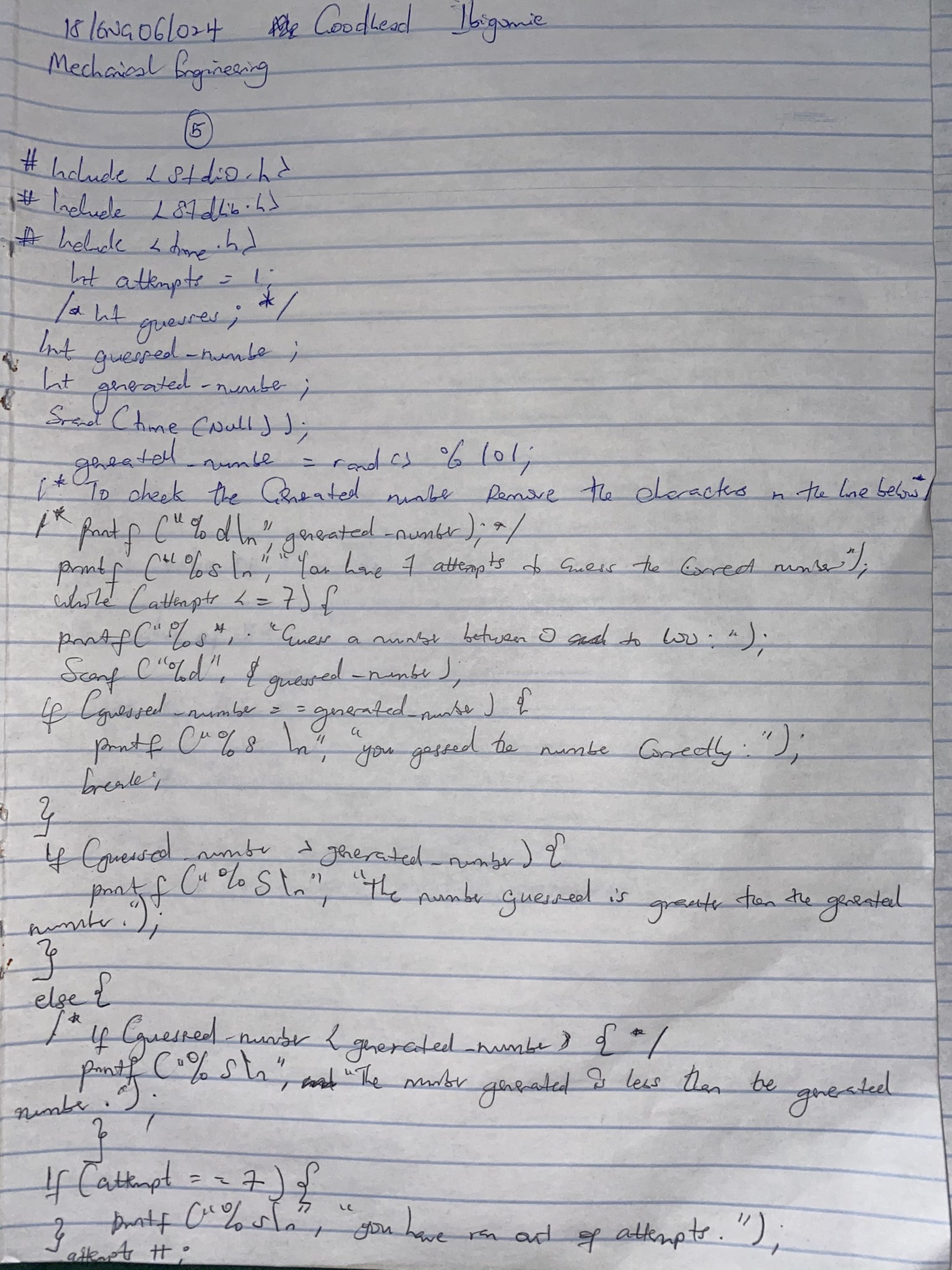 